МІНІСТЕРСТВО ОСВІТИ І НАУКИ УКРАЇНИСелидівський гірничий технікумЦиклова комісія соціально-гуманітарних дисциплін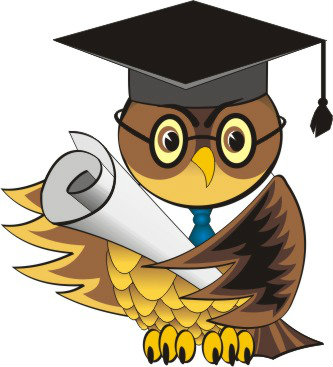 МЕТОДИЧНА РОЗРОБКА ПОЗААУДИТОРНИЙ ВИХОВНИЙ  ЗАХІД                          Правовий брейн-ринг «Кмітливі правознавці»                                                                     2019Методична розробка. Позаудиторний виховний захід. Правовий брейн-ринг «Кмітливі правознавці».Підготували: Клименко С.М. та Молчанова Н.І.– викладачі суспільних дисциплін  Селидівського гірничого технікуму  – 2019.У даній методичній розробці позаудиторного виховного заходу показана  сучасна технологія  виховання – виховна справа та  метод тимбілдингу як створення об’єднаної команди та формування відчуття спільної справи.Пропонована методична правового брейн-рингу «Кмітливі правознавці» може бути корисною не тільки кураторам, але й усім, хто цікавиться питаннями виховання особистості. Рецензент: заступник директора з гуманітарної освіти та виховання Осипов Л.М.Розглянуто та схвалено на засіданніциклової комісії соціально – гуманітарних дисциплін. Протокол № _4_ від «02»  грудня 2019 рокуГолова циклової комісії _________О.І.Мітєва                                                  ЗМІСТРецензіяВступПравовий брейн-ринг «Кмітливі правознавці»Додатки    РЕЦЕНЗІЯ на  методичну розробку позааудиторного заходу  правового брейн-рингу «Кмітливі правознавці» викладачів  Клименка Сергія Миколайовича та Молчанової Ніни Іванівни       Правововий  брейн-ринг «Кмітливі правознавці»  відповідає поставленій меті та завданням Всеукраїнського тижня  правових знань. Аналіз  змісту методичної розробки брейн-рингу показав, що викладачі організовують колективну діяльність студентів через чітке планування основних етапів заходу та визначення завдань кожного з них. Брейн-ринг проводиться  у формі  дев’яти раундів. Студентам  пропонуються різноманітні завдання, які  спрямовані на різні види пізнавальної, суспільно-орієнтованої та ціннісно-орієнтованої діяльності студентів.    В організаціїї позааудиторного заходу простежується творча взаємодія викладачів і студентів шляхом раціонального вибору методів і прийомів виховного впливу на студентів на кожному етапі заходу.   Захід можна вважати закріпленням вивчення пройденого матеріалу з навчальних  дисциплін «Основи правознавства» та «Громадянська освіта», що підтверджується методичною, дидактичною та виховною метою заходу.    Простежується заємозв'язок заходу з попередніми  формами правової виховної  роботи зі студентами у Селидівському гірничому технікумі.  Цінність методичної розробки полягає в тому, що викладачі  використали сучасну  технологію виховання - виховна справа та метод тимбілдингу як створення об’єднаної команди та формування відчуття спільної справи.     Пропозиції.  Дана методична розробка може становити інтерес та бути використана викладачами вищих навчальних закладів 1-2 рівнів акредитації при проведенні заходів з правового виховання студентів. Висновки.  Методи і форми проведення заходу мають високий науковий рівень та становлять певний внесок у розвиток  формування правової культури студентів. Методична розробка позааудиторного заходу правового брейн-рингу «Кмітливі правознавці» викладачів  Клименка С. М. та Молчанової Н, І, складена на високому професійному рівні, відповідає сучасним вимогам,   оформлена грамотно  та естетично.  Рецензент: заступник директора з гуманітарної освіти та виховання  _______________     Л.М.Осипов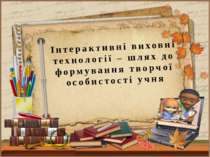 ВСТУП      Проблема організації виховного процесу у закладі вищої освіти є однією з найактуальніших у педагогічній теорії та практиці й спонукає освітян до пошуку нових шляхів якісного вдосконалення виховання студентської молоді. Головною метою виховної роботи у закладі вищої освіти є формування гармонійно розвиненої, соціально активної, національно свідомої особистості, професійно грамотного, творчого фахівця, який поєднує в собі високу духовність і моральність, професійну компетентність, здатність самостійно та нестандартно мислити, приймати рішення, швидко орієнтуватися у складних обставинах суспільного й особистого життя       Застосовуючи у своїй роботі новітні технології виховання, викладачі, куратори можуть суттєво вплинути на формування в закладі вищої освіти комфортного гуманізованого середовища як ключового компонента особистісно-професійного розвитку майбутніх спеціалістів та сприяти актуалізації їх внутрішніх резервів для повноцінної творчої самореалізації в усіх сферах життєдіяльності.     Існує велика кількість освітніх технологій, які розроблені педагогами до використання у навчальних закладах і прийнятні саме для виховання молодого покоління.  Технологія виховання — це обґрунтована система педагогічних засобів, форм, методів, їх етапність, спрямованість на вирішення конкретного виховного завдання.        Останнім часом теоретики та практики надають перевагу поняттю «виховна справа». Виховна справа — це форма організації та здійснення конкретної діяльності студентів, яка є необхідною, корисною, здійсненною.            Головна мета виховних справ - формування поведінки, готовності до відповідної діяльності. Головною і найсуттєвішою рисою виховної справи є реалізація діяльності студентів у життєвих ситуаціях.План                        проведення позааудиторного заходуДата проведеня:13.12.2019 р. Місце проведення виховного заходу: ауд.207     Учасники виховного заходу:команди 1-го та 2-го курсів Тема виховного заходу: Кмітливі правознавці.Мета:      методична: показати  сучасну технологію  виховання –виховна справа та  метод тимбілдингу як створення об’єднаної команди та формування відчуття спільної справи;      дидактична: закріпити і систематизувати теоретичні знання;  активізувати пізнавальні інтереси студентів з правознавства за допомогою інтерактивних ігрових форм навчання; розвивати творчі здібності, уміння працювати в команді, швидкість реакції, ерудицію, логічне мислення.    виховна : сприяти формуванню  правової культури студентів; виховувати доброзичливість, людяність.Форма виховного заходу: позаауторний західВид виховного заходу: правовий брейн-ринг Методи проведення виховного заходу: формування свідомості особистості; організаціїя діяльності, спілкування, формування позитивного досвіду суспільної поведінки;  стимулювання діяльності й поведінки.Форми  проведення виховного заходу: презентація, робота малими групами- тимбілдинг, конкурси, музичний супровід .Методичне забезпечення: сценарій правового  брейн-рингу «Кмітливі правознавц», бланки обліку балів для журі,  картки-завдання,   вислови-мотиватори.Технічні засоби заходу: ноутбук, мультимедійний проектор.Література: 1.Довідник з виховної роботи зі студентами / В.І. Тернопільська, Т.В. Коломієць, І.О. Піонтківська. — Тернопіль : Навчальна книга – Богдан, 2014. — 264 с.2.Оксана Смалько. Позааудиторна виховна робота як чинник професійно-особистісного становлення майбутніх фахівців Теорія виховання. – Харків: ХНУВС,  2014. – 14 с.Хід проведення позааудиторного заходу1.Організаційний момент                                                                          1 хв.2.Повідомлення теми, мети заходу                                                          3 хв.  Ведучий 1.  Вітаємо вас на правовому брейн-ринзі «Кмітливі правознавці». Сл.1.  Щороку в Україні на честь проголошення Генеральною Асамблеєю ООН у 1948 році Загальної декларації прав людини проводиться Всеукраїнський тиждень права. Вперше Всеукраїнський тиждень права було проведено у 2008 році. Ініціатором проекту стала Координаційна рада молодих юристів України при Міністерстві юстиції України. Тоді ж ініціативу молодого покоління правників підтримав Президент України, видавши Указ від 8 грудня 2008 року «Про Всеукраїнський тиждень права». Всеукраїнський тиждень права має на меті  підвищення рівня правової освіти та правової культури громадян, а також створення сильної демократичної та правової держави.Наразі в СГТ проводиться тиждень правових знань.  В зв’язку з цим ми проводимо цей захід у формі брейн-рингу. Медіаторами брейн-рингу  виступають Клименко С.М. та Молчанова Н.І. ( по черзі) Мета заходу - сприяти формуванню правової культури студентів. Як ви це  розумієте? (не тільки виконувати закони самому,але й вигатати виконувати їх інших громадян;знати,вміти,діяти= правова компітентність). Ведучий 2. Сл. 2. Як гра, брейн-ринг з’явився наприкінці 80-х років минулого століття і бере свої витоки з популярної гри «Що? Де? Коли?». (музика) По-перше, це інтелектуальна гра, яка стимулює та збагачує розвиток людини, по-друге, це безпосередньо гра, що як соціо-психологічний феномен, дає людині можливість змагатися та досягати поставленої мети.Правила нашої гри дещо відрізнятимуться від правил у «класичному» брейн-ринзі, але залишається її головний принцип: змагатися з суперником, відповідаючи на питання в умовах цейтноту, коли час на відповідь обмежений, а в нашому випадку це 20 секунд.Ведучий 1. Сл.3. Дочка Урана і Геї,  дружина Зевса. Богиня передбачення. Передавала людям повеління Зевса. Зображувалась з пов’язкою на очах (символ неупередженості), із терезами в одній руці і мечем - у другій. Хто вона? (Феміда). Отже символом  сьогоднішнього правового брейн-рингу  буде богиня правосуддя Феміда.  Сл.4. На екрані  ви бачите сову.Сова це символ мудрості, тож ми бажаємо учасникам бути мудрими, і здобути перемогу, а сова нехай буде вашим талісманом.Ведучий 2.  Суддівська колегія, яка справедливо визначить переможця. Знайомется  із членами жюрі. Голова жюрі…., члени жюрі …Ведучий 1.  Сьогодні зустрічаються дві команди: команда 1-го курсу  та команда 2-го курсу. Запрошуємо наші команди. Оголошуємо про початок правого брейн-рингу.  Раунд 1.  «Знайомство».  Кожна з команд мала обрати свого капітана, які в одному із турів гри зійдуться віч-на-віч.Спочатку ми оцінюватимемо команди за трьома ознаками:Назва команди.Девіз.Емблема.Максимальна оцінка 5 балів. Учасники брейн-рингу   по черзі називають капітанів, назву, девіз команди.       Хочу нагадати вболівальникам, що ваша підтримка  надасть сили та енергі учасникам брейн-рингу та дехто з вас зможе допомогти  одній з команд здобути  перемогу.     Для того, щоб розпочати правовий  брейн-ринг, треба визначитися яка з команд буде першою давати відповіді на завдання. Для цього вам питання.З чого починаться право (з літери «П»).То ж починаємо….     Ведучий 1. Сл.  Раунд 2. «Бліц - опитування» відбуватиметься за принципом брейн-рингу: короткі чіткі запитання – короткі чіткі відповіді, на обміркування яких ви матимете 20 секунд. За кожну правильну відповідь команда отримує 1 бал. Якщо команда не дає правильну відповідь на поставлене запитання, то цей шанс передається команді суперників. (Додаток А)Запитання команді 1. 1.Цією мові розмовляли Юлій Цезар і Цицерон. У V столітті вона зникла з повсякденного спілкування, але й сьогодні цю мову широко використовують в правознавстві та медицині. (Латина).2.Єдиним джерелом влади є (народ).3. Як називають захисника у суді? (адвокат). 4. Який міжнародний правовий документ визначає права дитини? (Конвенція про права дитини) .5. Коли було прийнято Конституцію України? (28 червня 1996 р.).6. Назвіть три гілки влади в Україні. (Законодавча, виконавча, судова). 7. .Кримінальна відповідальність неповнолітніх за особливо тяжкі і небезпечні злочини настає ... (з 14 років).8. Документ, нормативний акт, який має вищу юридичну силу, приймається законодавчим органом держави в особливому  порядку – це (закон). 9. Обмеження, які накладаються на особу в разі скоєння нею правопорушення відповідно до норм законодавства – це (юридична відповідальність).10.Найпоширеніший вид адміністративного стягнення. (Штраф).11.Президент України обирається ким ... (Всенародним голосуванням).12.Як називається посада єдиної в Україні особи, яку парламент наділив почесним обов’язком здійснювати контроль за дотриманням прав та інтересів людини і громадянина. (Омбудсмен)Запитання команді 2.1.Що спільного між рекетиром і Робін Гудом? (Обидва забирають у багатих).2.Як називають людину, що бачила злочин ? (свідок)3.Як називається примусове затримання особи співробітниками правоохоронних служб? (арешт)4.Яка загальна межа віку, з якого можливе притягнення до кримінальної відповідальності? (16 років, у окремих випадках з  14 років).5.Президентом України може бути особа віком... (Не молодше 35 років).6. Джерелом особистого і суспільного багатства є ... (Праця).7.Не допускається прийом на роботу осіб, які не досягли... (16-ти років).8. Найперше невід’ємне право кожної людини. (Право на життя).9.Коли підписано Акт проголошення незалежності України? (24 серпня 1991 р.). 10.Доповніть речення : » Незнання законів не звільняє від …. від чого (від відповідальності).11. В якому році була прийнята загальна Декларація прав людини? (1948). 12. Що тримає в руках Богиня правосуддя? (терези ).Ведучий 1. Сл. Раунд 3. Домашнє завдання. Конкурс  «Агітатор». Максимальна оцінка 10 балів. За 1,5 - хвилини один з учасників команди виступає перед аудиторією  і переконує всіх: Навіщо нам потрібні закони?.Ведучий.  Слово суддівській колегії. Ведучий 2. Раунд 4. Конкурс «Юридичний рахунок» (Додаток Б)Команди сідають за столи)  У нашому бурхливому житті все так переплуталось. А може відповіді іноді слід шукати на місці єдності протилежностей? Саме таким буде наступне завдання: злиття права і математики, а точніше - правові рівняння.Розв’язати його зможе тільки той, хто добре знає обидві ці науки. Хто швидше справиться із завданням отримує 3 бали. Час на виконання – 1 хв.Команда 1 Вік повної адміністративної відповідальності – Вік повної кримінальної відповідальності + Вік кримінальної відповідальності за особливо тяжкі злочини – Вік часткової адміністративної відповідальності = (18-16+14-16=0)Команда 2 Вік участі у виборах - Вік повної дієздатності  + Вік мінімальної дієздатності- Вік отримання паспорту громадянина України  =  ((18-18+15-14) = 1)Ведучий 1 . Сл.Раунд 5. Конкурс шифрувальників.   (Додаток В)(Команди сідять за столами). Для учасників обох команд ми приготували секретні пакети. Запрошую капітанів обрати свій. Завдання. До  слідчого відділу інтерполу  надійшла записка, в якій повідомлене ім’я злочинця – шахрая який двічі продав один з символів Франції Ейфелеву  вежу.  Розшифруйте це ім’я - отримаєте 3 бали. Час виконання завдання - 1 хв.Відповідь: 134656   496632  (Віктор Люстіг).Ведучий.Слово суддівській колегії.Ведучий 2 . Сл. Раунд 6. Конкурс капітанів «На мінному полі». (Додаток Г)Музика перемоги або поразки (залежно від ситуації)Капітанам пропонується дати відповідь на 3 питання, яке вони обиратимуть самостійно. В разі вдалої відповіді вони отримують 3 бали, в разі невдалої – втрачають  1 бал. Невдахам надається друга спроба, за яку вони можуть отримати 3 бали, або втратити ще 1. Тому, хто відповів успішно і ризикне вдруге - надається 5 балів (безальтернативна спроба – 1 бал) Презентація «Мінне поле»1-й сл. Перський цар Ксеркс. Для переправи війська в Європу Ксеркс наказав збудувати міст через протоку Геллеспонт. Фінікійці звели міст за допомогою лляних канатів, а єгиптяни — папірусових. Але сильна буря знесла ці мости.Дізнавшись про це, Ксеркс дуже розгнівався, звелів відтяти голови наглядачам за мостами та покарати непокірне море. Яку форму покарання для моря обрав цар? (Відшмагати море (занурити кайдани в море, поставити тавро))2-й сл. Китайський імператор Цинь Ші Хуанді. Право на розлучення у Давньому Китаї мали лише чоловіки. Дружині можна вибачити бездітність протягом 8 років, нездатність народити сина — 11 років, але за «це» жінку можна вигнати негайно і без жалю. За що виганяли китайських жінок? (За любов до сварок)3-й сл. Американський мафіозі Аль Капоне. Найбільш відомий злочинець США 30-х pp. XX ст. Аль Капоне не брав безпосередньої участі у скоєнні злочинів — це за його наказом робили дрібні виконавці. Кримінальне законодавство США не давало змоги притягнути його до відповідальності, незважаючи на десятки вбивств і пограбувань. Проте «короля мафії» вдалося заарештувати. Як ви гадаєте, за що? (За несплату податків та несвоєчасне надання податкової декларації)Ведучий 1.  Слово суддівській колегії.Ведучий 1. Продовжуємо брейн-ринг. Сл. Раунд 7. Конкурс «Таємнича скринька». Правильна відповідь 5 бали.Команда 1. Цей предмет має правильну форму. За нього часто вмирають люди. Спочатку відігравав роль «символу влади». В середні віки використовувались для різноманітного призначення та часто виступали в якості символів для численних знатних родів, виробничих гільдій, різноманітних міст, релігійних утворень тощо. Являється одним із символів держави. Що лежить у скриньці?  (Прапор) Команда 2. Цей особливий документ надавав право іноземним купцям торгувати своїм товаром у чужій державі і перекладався з французької мови як «вхід до гавані». А сьогодні він просто засвідчує приналежність особи до держави і Увага, питання! Що лежить у скриньці?  (Паспорт) Ведучий 2.Сл. Раунд 8.   Переходимо до конкурсу «Правові шаради», в якому команди продемонструють свою кмітливість. Для учасників обох команд ми приготували секретні пакети. Запрошую капітанів обрати свій. Протягом 1 хвилини команди готують відповіді на отримані питання. Команда, яка першою виконає завдання, сигналізує підняттям руки. Капітан команди зачитує питання та вирішує, хто з членів команди відповідає. За правильну відповідь команди отримують 1 бал. Команда 1.    ( Додаток Д)1. Перше - молодіжний сленг "до побачення"    Друге - такою буває зорькаЦіле - міра державного примусу, що застосовується судовими органами до осіб які вчинили злочин (пока-рання) 2. Перше - вигук, що означає відразу,     Друге - нота,     Третє - "так" російською мовоюЦіле - богиня правосуддя (фе-мі-да) Команда 2. 1. Перше - антонім "добра",  Друге - ранг, Ціле - суспільно-небезпечне, винне, каране діяння, що посягає на суспільні відносини. (зло-чин) 2. Перше - система встановленних народом чи державою загальнообов`язкових  правил поведінки.    Друге - посадова особа, що розглядає справи у судовому порядку і виносить рішення. Ціле - застосування державним органом (судом) норми права до конкретного випадку, що трапився в житті. (право-суддя) Надаємо слово суддівській колегії. (підведення проміжного результату)Ведучий.  Слово суддівській колегії.Ведучий 1. Сл. Раунд 9. І останній наш конкурс  «Наздогнати лідера». Для відповіді на всі питання кожній команді надається 1 хвилина. Ваше завдання – за цей час відповісти на якомога більшу кількість питань. Якщо не можете відповіти на питання, то кажете: «Далі!» і отримуєте наступне питання.Першою починає команда, що має перевагу в балах. Друга отриму є шанс наздогнати суперників, якщо відповідатиме швидше і правильніше. Кожна вірна відповідь -1 бал.(Додаток Є)     Перша командаКоли в людини виникає правоздатність? ( З народження)Особа, наділена державою юридичними правами та обов’язками. (Громадянин)Назвіть документ, який потрібен для проведення арешту чи обшуку? (ордер)Як в Україні називається державний озброєний орган виконавчої влади, який захищає життя, здоровя і права громадян ? (поліція)Яку назву мав перший писемний збірник законів Русі-України? (Руська правда).Яка країна вважається батьківщиною різновиду організованої злочинності  - мафії? (Італія).Повна дієздатність громадян настає... (з 18-річного віку).Конституційний принцип, за яким особа, яка підозрюється у скоєні злочину, вважається невинною до того часу, поки її вину не буде доведено. (Презумпція невинності).Як називається держава, у якій забезпечується верховенство права? (Правова держава). Яким словом у міжнародному законодавстві називаються соби без громадянства. (Апатриди)Друга командаВ Сербії він називається скупщиною, в Норвегії – стортингом, в Ірані – меджлісом. А як він називається в Україні? (Верховною Радою).Перша стаття Загальної декларації прав людини проголошує, що всі люди є (вільними і рівними у своїх правах та гідності)Хто є головою виконавчої влади в Україні (Прем’єр-міністр)Назвіть основні гілки державної влади (Законодавча, виконавча, судова) .Кримінальна відповідальність неповнолітніх настає... (з 16 років).Хто із подружжя відповідно до законодавства повинен бути на чолі сім’ї ?    (Рівні)Як називається одяг судді? (Мантія).Автором єдиного віршу, про який згадується в Основному Законі України ( Павло Чубинський).З якого віку настає правоздатність громадян. (З дня народження).Найкоротше визначення поняття держава зробив француз Людовік Бурбон: «Держава – це ...» (Я)Ведучий 2.   Ігровий тайм-аут з уболівальниками команд.    Поки суддівська колегія  підводить  підсумки інтелектуальної гри проведемо гру з уболівальниками. Хто відповість вірно на питання отримає фемідку, яку має передати її  будь – якій команді. Вірна відповідь-1 бал.   Дати відповіді на питання:                                                  ( Додаток Ж)Давні римляни, претендуючи на високу державну посаду, одягалися в сніжно-білу тогу, яка мала підкреслити їхню порядність. Яке слово в зв’язку з цим виникло і досі збереглося в політичному лексиконі? (Кандидат – що в перекладі означає “сліпучо-білий”)Психічне ставлення особи до здійсненого правопорушення. (Вина) Правовий зв'язок між особою та державою. (Громадянство) Дія або бездіяльність, що порушує норми права. (Правопорушення)Найбільш тяжке та небезпечне правопорушення. (Злочин) Акт виданий Президентом. (Указ)Назвіть конституційні обов’язки громадян України (Обов'язок дотримуватися Конституції і законів України; захист Вітчизни, незалежності та територіальної цілісності України, шанування її державних символів; охорона культурної спадщини, відшкодовування завданих збитків; обов'язок не заподіювати шкоди природі; обов'язок поважати честь і гідність інших людей, не посягати на їхні права і свободи; набуття повної загальної середньої освіти; піклування про дітей та про непрацездатних батьків; обов'язок сплати податків і зборів).Ведучий. Прошу наших уболівальників  передати фемідки  тій команді, яку бажає підтримати.Ведучий 1. Слово суддівській колегії. Для оголошення результатів інтелектуальної гри правовий брейн-ринг «Кмітливі правознавці» і вручення нагород запрошуємо голову суддівської колегії. Запрошуємо команди  на сцену. Нагородження команд.Ми вітаємо вас із перемогою, і ви отримуєте медаль «Знавець права». (Музика перемоги). Друге місце виборола команда ….Заключне слово ведучого.  Отже, всі учасники брейн-рингу  «Кмітливі правознавці»  переконали нас, що мають ґрунтовні знання з права, які їм ще стануть у нагоді в подальшому житті. Бажаємо бути завжди свідомими та законнослухняними громадянами нашої держави.                              Дякуємо за увагу! Сл.ДОДАТКИ                                                                                                   Додаток АЗапитання команді 1. 1.Цією мові розмовляли Юлій Цезар і Цицерон. У V столітті вона зникла з повсякденного спілкування, але й сьогодні цю мову широко використовують в правознавстві та медицині. (Латина).2.Єдиним джерелом влади є (народ).3. Як називають захисника у суді? (адвокат). 4. Який міжнародний правовий документ визначає права дитини? (Конвенція про права дитини) .5. Коли було прийнято Конституцію України? (28 червня 1996 р.).6. Назвіть три гілки влади в Україні. (Законодавча, виконавча, судова). 7. .Кримінальна відповідальність неповнолітніх за особливо тяжкі і небезпечні злочини настає ... (з 14 років).8. Документ, нормативний акт, який має вищу юридичну силу, приймається законодавчим органом держави в особливому  порядку – це (закон). 9. Обмеження, які накладаються на особу в разі скоєння нею правопорушення відповідно до норм законодавства – це (юридична відповідальність).10.Найпоширеніший вид адміністративного стягнення. (Штраф).11.Президент України обирається ким ... (Всенародним голосуванням).12.Як називається посада єдиної в Україні особи, яку парламент наділив почесним обов’язком здійснювати контроль за дотриманням прав та інтересів людини і громадянина. (Омбудсмен)Запитання команді 2.1.Що спільного між рекетиром і Робін Гудом? (Обидва забирають у багатих).2.Як називають людину, що бачила злочин ? (свідок)3.Як називається примусове затримання особи співробітниками правоохоронних служб? (арешт)4.Яка загальна межа віку, з якого можливе притягнення до кримінальної відповідальності? (16 років, у окремих випадках з  14 років).5.Президентом України може бути особа віком... (Не молодше 35 років).6. Джерелом особистого і суспільного багатства є ... (Праця).7.Не допускається прийом на роботу осіб, які не досягли... (16-ти років).8. Найперше невід’ємне право кожної людини. (Право на життя).9.Коли підписано Акт проголошення незалежності України? (24 серпня 1991 р.). 10.Доповніть речення : » Незнання законів не звільняє від …. від чого (від відповідальності).11. В якому році була прийнята загальна Декларація прав людини? (1948). 12. Що тримає в руках Богиня правосуддя? (терези ).Раунд 4. Конкурс «Юридичний рахунок»  Додаток БЧас на виконання – 1 хв.Команда 1 Вік повної адміністративної відповідальності – Вік повної кримінальної відповідальності + Вік кримінальної відповідальності за особливо тяжкі злочини – Вік часткової адміністративної відповідальності = (18-16+14-16=0)Команда 2 Вік участі у виборах - Вік повної дієздатності  + Вік мінімальної дієздатності- Вік отримання паспорту громадянина  =  ((18-18+15-14) = 1)Раунд 5. Конкурс шифрувальників.   Додаток ВЗавдання. До  слідчого відділу інтерполу  надійшла записка, в якій повідомлене ім’я злочинця – шахрая який двічі продав один з символів Франції Ейфелеву  вежу.  Розшифруйте це ім’я - отримаєте 3 бали. Час виконання завдання - 1 хв.Відповідь: 134656   496632  (Віктор Люстіг).Раунд 6. Конкурс капітанів «На мінному полі».  Додаток ГВ разі вдалої відповіді вони отримують 3 бали, в разі невдалої – втрачають  1 бал. Невдахам надається друга спроба, за яку вони можуть отримати 3 бали, або втратити ще 1. Тому, хто відповів успішно і ризикне вдруге - надається 5 балів (безальтернативна спроба – 1 бал) Презентація «Мінне поле»1-й сл. Перський цар Ксеркс. Для переправи війська в Європу Ксеркс наказав збудувати міст через протоку Геллеспонт. Фінікійці звели міст за допомогою лляних канатів, а єгиптяни — папірусових. Але сильна буря знесла ці мости.Дізнавшись про це, Ксеркс дуже розгнівався, звелів відтяти голови наглядачам за мостами та покарати непокірне море. Яку форму покарання для моря обрав цар? (Відшмагати море (занурити кайдани в море, поставити тавро))2-й сл. Китайський імператор Цинь Ші Хуанді. Право на розлучення у Давньому Китаї мали лише чоловіки. Дружині можна вибачити бездітність протягом 8 років, нездатність народити сина — 11 років, але за «це» жінку можна вигнати негайно і без жалю. За що виганяли китайських жінок? (За любов до сварок)3-й сл. Американський мафіозі Аль Капоне. Найбільш відомий злочинець США 30-х pp. XX ст. Аль Капоне не брав безпосередньої участі у скоєнні злочинів — це за його наказом робили дрібні виконавці. Кримінальне законодавство США не давало змоги притягнути його до відповідальності, незважаючи на десятки вбивств і пограбувань. Проте «короля мафії» вдалося заарештувати. Як ви гадаєте, за що? (За несплату податків та несвоєчасне надання податкової декларації)Раунд 8.    Конкурс «Правові шаради». За правильну відповідь команди отримують 1 бал. Команда 1.                                                                                            Додаток Д1. Перше - молодіжний сленг "до побачення"    Друге - такою буває зорькаЦіле - міра державного примусу, що застосовується судовими органами до осіб які вчинили злочин (пока-рання) 2. Перше - вигук, що означає відразу,     Друге - нота,     Третє - "так" російською мовоюЦіле - богиня правосуддя (фе-мі-да) Команда 2. 1. Перше - антонім "добра",  Друге - ранг, Ціле - суспільно-небезпечне, винне, каране діяння, що посягає на суспільні відносини. (зло-чин) 2. Перше - система встановленних народом чи державою загальнообов`язкових  правил поведінки.    Друге - посадова особа, що розглядає справи у судовому порядку і виносить рішення. Ціле - застосування державним органом (судом) норми права до конкретного випадку, що трапився в житті. (право-суддя) Раунд 9. Конкурс  «Наздогнати лідера».                                          Додаток ЄПерша команда1.Коли в людини виникає правоздатність? ( З народження)2.Особа, наділена державою юридичними правами та обов’язками. (Громадянин)3.Назвіть документ, який потрібен для проведення арешту чи обшуку? (ордер)4.Як в Україні називається державний озброєний орган виконавчої влади, який захищає життя, здоровя і права громадян ? (поліція)5.Яку назву мав перший писемний збірник законів Русі-України? (Руська правда).6.Яка країна вважається батьківщиною різновиду організованої злочинності  - мафії? (Італія).7.Повна дієздатність громадян настає... (з 18-річного віку).8.Конституційний принцип, за яким особа, яка підозрюється у скоєні злочину, вважається невинною до того часу, поки її вину не буде доведено. (Презумпція невинності).9.Як називається держава, у якій забезпечується верховенство права? (Правова держава). 10.Яким словом у міжнародному законодавстві називаються особи без громадянства. (Апатриди)Друга команда1.В Сербії він називається скупщиною, в Норвегії – стортингом, в Ірані – меджлісом. А як він називається в Україні? (Верховною Радою).2.Перша стаття Загальної декларації прав людини проголошує, що всі люди є (вільними і рівними у своїх правах та гідності)3.Хто є головою виконавчої влади в Україні (Прем’єр-міністр)4.Назвіть основні гілки державної влади (Законодавча, виконавча, судова) 5.Кримінальна відповідальність неповнолітніх настає... (з 16 років).6.Хто із подружжя відповідно до законодавства повинен бути на чолі сім’ї ?    (Рівні)7.Як називається одяг судді? (Мантія).8.Автором єдиного віршу, про який згадується в Основному Законі України ( Павло Чубинський).9.З якого віку настає правоздатність громадян. (З дня народження).10.Найкоротше визначення поняття держава зробив француз Людовік Бурбон: «Держава – це ...» (Я)                                                                                                     Додаток ЖІгровий тайм-аут з уболівальниками команд.  Вірна відповідь-1 бал.   Дати відповіді на питання: 1.Давні римляни, претендуючи на високу державну посаду, одягалися в сніжно-білу тогу, яка мала підкреслити їхню порядність. Яке слово в зв’язку з цим виникло і досі збереглося в політичному лексиконі? (Кандидат – що в перекладі означає “сліпучо-білий”)2.Психічне ставлення особи до здійсненого правопорушення. (Вина) 3.Правовий зв'язок між особою та державою. (Громадянство) 4.Дія або бездіяльність, що порушує норми права. (Правопорушення)5.Найбільш тяжке та небезпечне правопорушення. (Злочин) 6.Акт виданий Президентом. (Указ)7.Назвіть конституційні обов’язки громадян України (Обов'язок дотримуватися Конституції і законів України; захист Вітчизни, незалежності та територіальної цілісності України, шанування її державних символів; охорона культурної спадщини, відшкодовування завданих збитків; обов'язок не заподіювати шкоди природі; обов'язок поважати честь і гідність інших людей, не посягати на їхні права і свободи; набуття повної загальної середньої освіти; піклування про дітей та про непрацездатних батьків; обов'язок сплати податків і зборів).АБВГДЕЄЖЗИІЇЙКЛМНОПРСТУФХЦЧШЩЬЮЯ123456789АБВГДЕЄЖЗИІЇЙКЛМНОПРСТУФХЦЧШЩЬЮЯ123456789